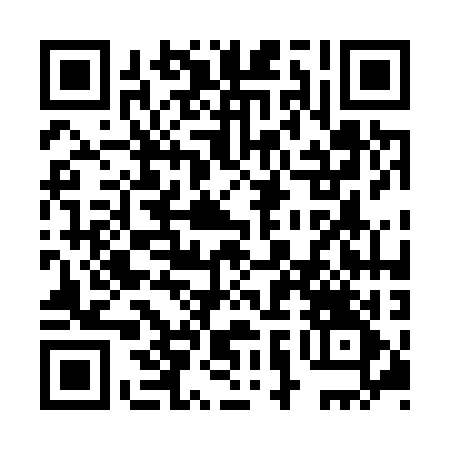 Prayer times for Aldeia do Futuro, PortugalMon 1 Apr 2024 - Tue 30 Apr 2024High Latitude Method: Angle Based RulePrayer Calculation Method: Muslim World LeagueAsar Calculation Method: HanafiPrayer times provided by https://www.salahtimes.comDateDayFajrSunriseDhuhrAsrMaghribIsha1Mon5:497:191:386:087:589:232Tue5:477:171:386:097:599:243Wed5:457:161:376:098:009:254Thu5:437:141:376:108:019:265Fri5:427:131:376:108:019:276Sat5:407:111:366:118:029:287Sun5:387:101:366:118:039:298Mon5:367:081:366:128:049:319Tue5:357:071:366:138:059:3210Wed5:337:051:356:138:069:3311Thu5:317:041:356:148:079:3412Fri5:297:021:356:148:089:3513Sat5:287:011:356:158:099:3714Sun5:266:591:346:158:109:3815Mon5:246:581:346:168:119:3916Tue5:236:571:346:168:129:4017Wed5:216:551:346:178:139:4118Thu5:196:541:336:188:149:4319Fri5:176:531:336:188:159:4420Sat5:166:511:336:198:159:4521Sun5:146:501:336:198:169:4722Mon5:126:481:336:208:179:4823Tue5:116:471:326:208:189:4924Wed5:096:461:326:218:199:5025Thu5:076:451:326:218:209:5226Fri5:066:431:326:228:219:5327Sat5:046:421:326:228:229:5428Sun5:026:411:326:238:239:5529Mon5:016:401:326:238:249:5730Tue4:596:381:316:248:259:58